2024APPLICATION FOR BUSINESS LICENSE*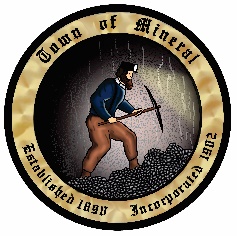 TOWN OF MINERALFor the period of January 1, 2024 and ending December 31, 2024*A Home Occupation Permit is required in addition to a Business License to operate a business in your home.Applicant:	 Business Name:  	                                                                                                                                    Mailing Address:  	 BUSINESS INFORMATION:Federal Identification Number:		_ Type of Business:	_ Business start date:		_ Physical address:  			 Telephone Number:	_NOTE: Attach copies of gross receipts paid to other localities for credit.BUSINESS LICENSE TAX COMPUTATION:Gross Receipts	 	_	(Enter amount of gross receipts from last year.)(If the amount entered on line 1 is less than$5000, skip line 2 and Enter $0 on line 3 below.) NEW BUSINESS: Please estimate your yearly revenue or Contractors list your jobs in the Town.Rate (14 cents per $100) x .0014	(Multiply gross receipts from line 1 above by tax rate on line 2 andenter answer or $25, (whichever is greater) on line 3 below.)Tax Due	 	_	(This is the amount of tax you owe.)Late Penalty	 	_	(Add penalty of 10% of Tax Due - line 3 above – for failure to file forpay on or before March 1, 2024. If on time, enter $0.)Total Payment	 	_	(Total lines 3 and 4 above. This is the amount you owe.)Make check payable to:    Town of Mineral	Return with payment by 5:00 PM onP.O. Box 316	March 1, 2024 to avoid penalties. Mineral, VA 23117DECLARATION: All statements and figures herein are true, complete, and correct to the best of my knowledge and belief.Date	Applicant or Authorized Agent	Title